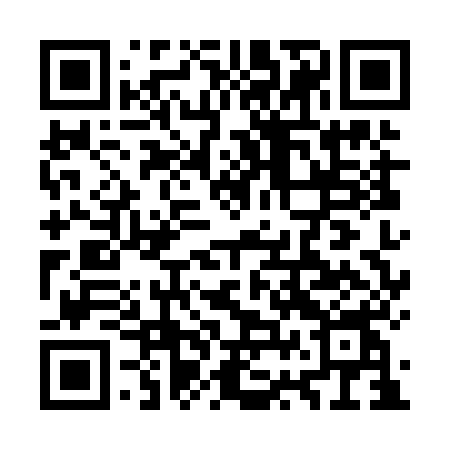 Prayer times for Cheongju, South KoreaWed 1 May 2024 - Fri 31 May 2024High Latitude Method: NonePrayer Calculation Method: Muslim World LeagueAsar Calculation Method: ShafiPrayer times provided by https://www.salahtimes.comDateDayFajrSunriseDhuhrAsrMaghribIsha1Wed4:005:3612:274:137:188:492Thu3:585:3512:274:147:198:503Fri3:575:3412:274:147:208:524Sat3:555:3312:274:147:218:535Sun3:545:3212:274:147:228:546Mon3:535:3112:274:147:238:557Tue3:515:3012:274:147:248:568Wed3:505:2912:274:147:248:589Thu3:485:2812:274:157:258:5910Fri3:475:2712:264:157:269:0011Sat3:465:2612:264:157:279:0112Sun3:445:2512:264:157:289:0313Mon3:435:2512:264:157:299:0414Tue3:425:2412:264:157:309:0515Wed3:415:2312:264:167:309:0616Thu3:405:2212:264:167:319:0717Fri3:385:2112:264:167:329:0818Sat3:375:2112:274:167:339:1019Sun3:365:2012:274:167:349:1120Mon3:355:1912:274:167:349:1221Tue3:345:1812:274:177:359:1322Wed3:335:1812:274:177:369:1423Thu3:325:1712:274:177:379:1524Fri3:315:1712:274:177:389:1625Sat3:305:1612:274:177:389:1726Sun3:295:1612:274:177:399:1927Mon3:285:1512:274:187:409:2028Tue3:285:1512:274:187:409:2129Wed3:275:1412:284:187:419:2230Thu3:265:1412:284:187:429:2331Fri3:255:1312:284:197:439:23